Early Career Conference 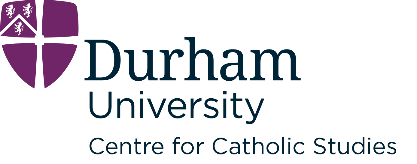 in Catholic Theology and Catholic Studies13 June 2022TRAVEL BURSARY APPLICATION FORMThanks to the generous support of the Congregation of Jesus, a limited number of hardship travel bursaries will be available for postgraduate students and unwaged early career scholars presenting papers who have already sought assistance from their home institution and all other relevant sources open to them. These bursaries are for travel to and from the conference and potentially accommodation. All other costs are to be met by the applicant. All applicants must, by 27 April 2022:Submit a paper proposal online at https://tinyurl.com/ecc2022proposal for considerationComplete Sections 1-5 of this form, and return the completed form to ccs.admin@durham.ac.uk.Please note that the University may need to seek further evidence to substantiate any claims made on this application form.SECTION 1 SECTION 2Please be sure to also submit your paper proposal online at https://tinyurl.com/ecc2022proposal.SECTION 3 1. Please briefly outline your reasons for requesting a bursary.2. Please outline any applications you have made/are making for additional support, e.g., from your institution, including the amount requested and the response (if known).SECTION 4Please outline the costs you would incur to attend this conference, including from where you will be travelling.SECTION 5INFORMATION PROVIDED ON THIS FORM WILL BE KEPT ENTIRELY CONFIDENTIAL AND USED ONLY IN RELATION TO DETERMINING THESE AWARDSSubmitting false information or omitting relevant information on this application will result in the withdrawal of any award or offer of an award.I confirm that the information supplied is correct to the best of my knowledge.SURNAMEFORENAME(S)INSTITUTIONADDRESSEMAILTELEPHONESubject and class of degrees already obtained (give university and year):Subject and class of any degree currently in process (give university and year):Title of your proposed paper Abstract of your proposed paper (80-150 words)Date……………………………………………………………Applicant’s signature……………………………………………………………